ELEKTROMÁGNESES INDUKCIÓ, VÁLTÓÁRAMLorentz-erő; mozgó töltés által keltett mágneses térórai 20.4.     otthonra 20.8. órai 20.5.a)    otthonra 20.5.b–d)órai 20.31.     otthonra 20.29. órai 20.4. A mágneses tér gyorsíthatja-e az elektromos töltést?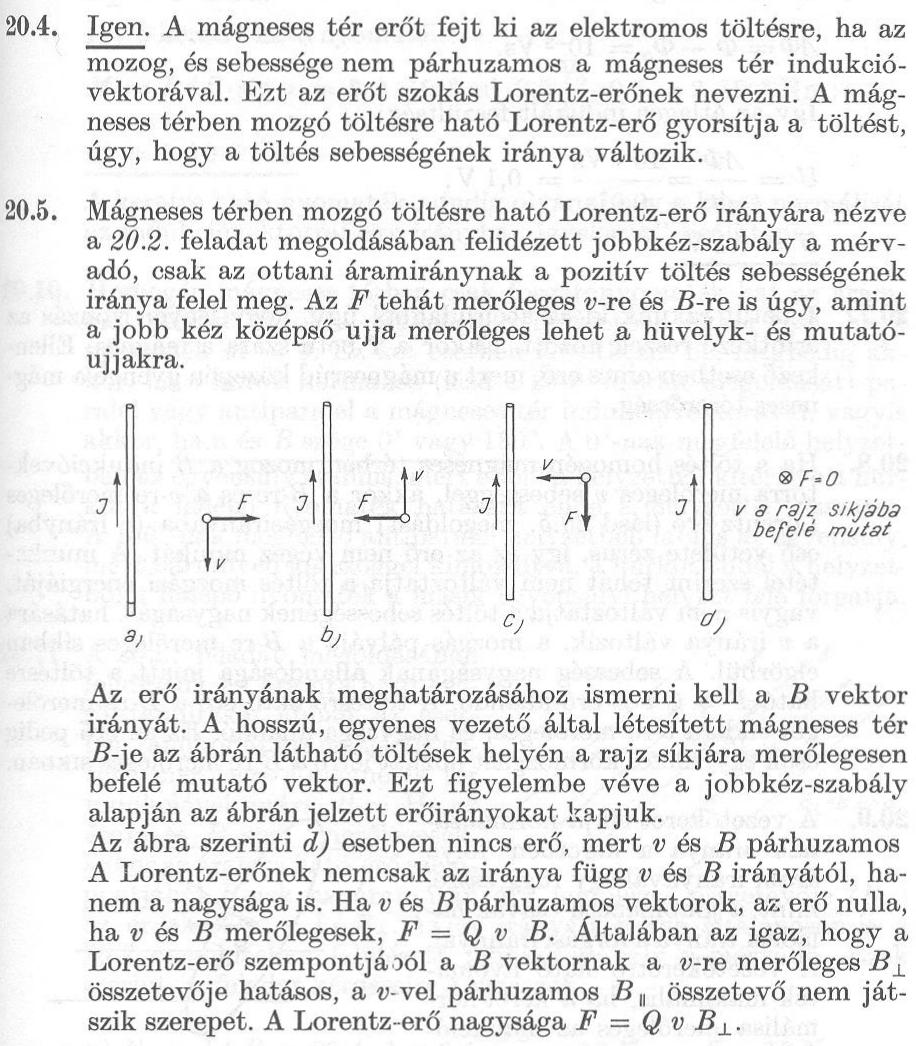 otthonra 20.8. Miért mozog körpályán a B-re merőleges irányban belőtt töltés, ha homogén mágneses térbe kerül?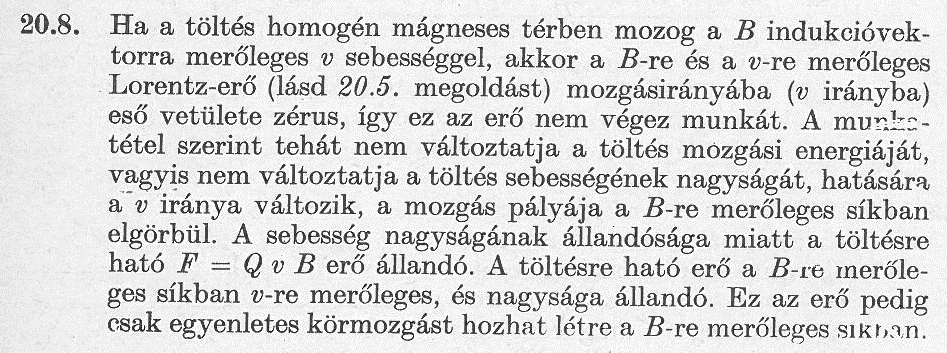 20.5. Egyenes vezető mágneses terében pozitív, pontszerű töltés mozog. Határozzuk meg a töltésre ható erő (Lorentz-erő) irányát az ábrán látható négy esetben!órai a)otthonra b), c), d)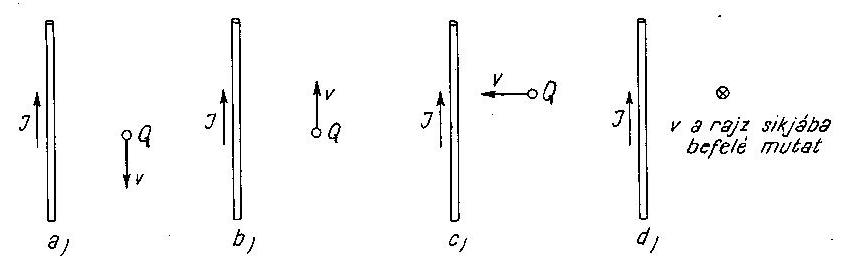 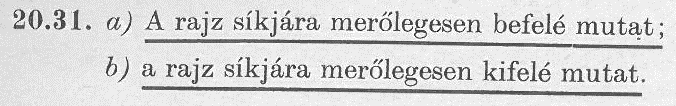 otthonra 20.29. Hosszú tekercs belsejében a tengellyel párhuzamosan mozog egy töltés. Képes-e a mozgás irányába mutató térerősség a töltést gyorsítani?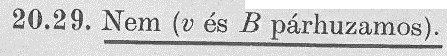 indukált feszültségórai 20.20. Homogén, B indukciójú mágneses térben a B-re merőlegesen l hosszúságú vezető szakasz mozog állandó, a hosszára merőleges v sebességgel. a) Mekkora és milyen irányú elektromos térerősség lép fel a vezetőben?b) Mekkora a vezető két vége között a feszültség?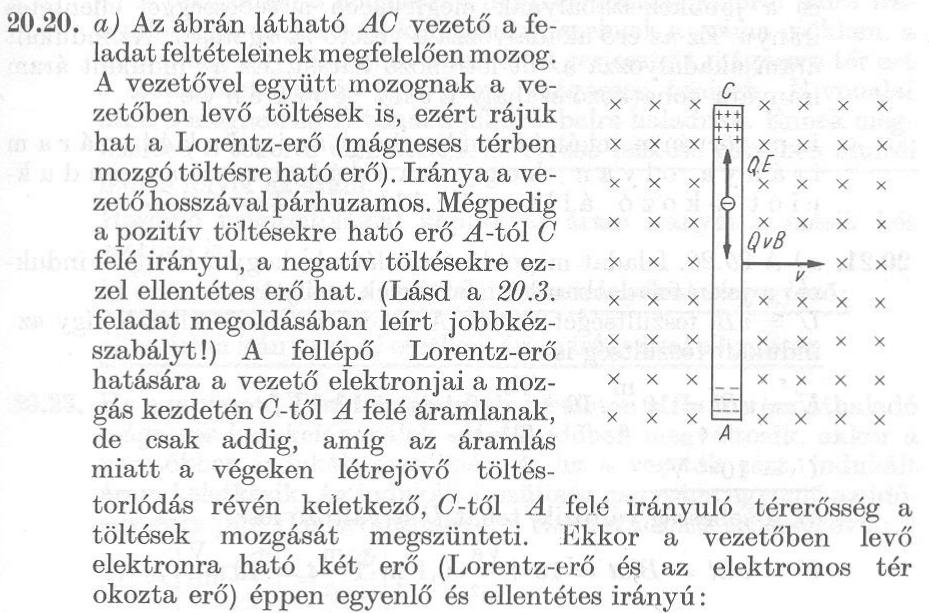 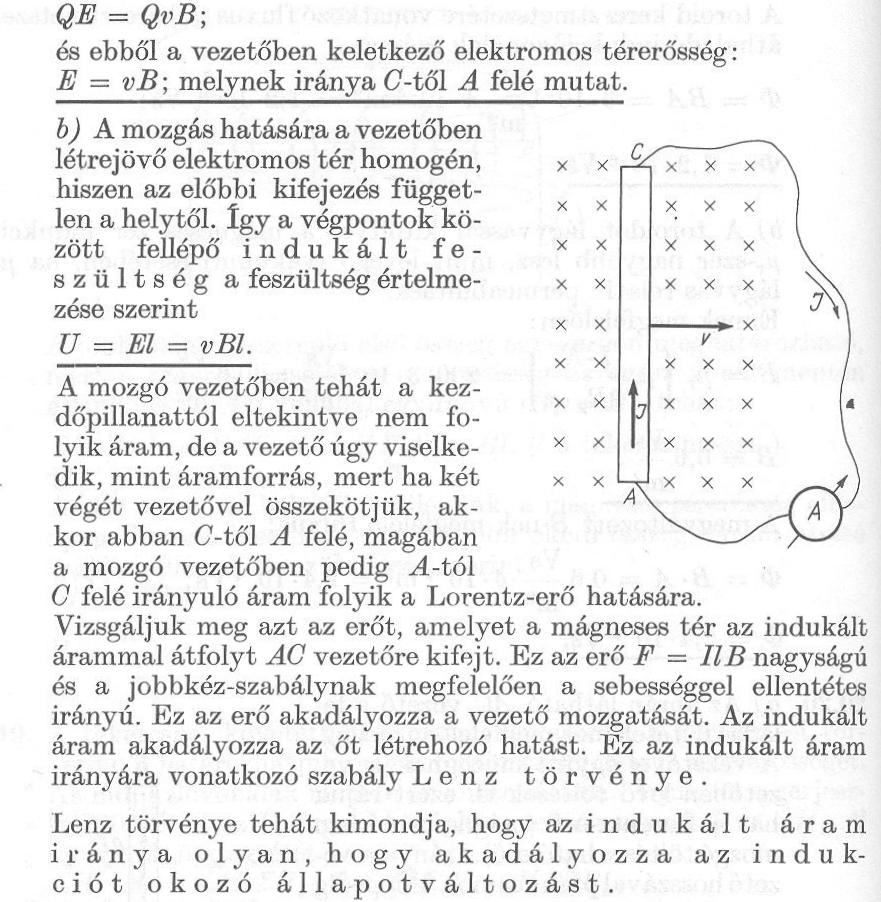 váltakozó áramórai 21.4.      otthonra 21.3.21.4. Írjuk le, hogyan változik a dugaszoló aljzat (a „konnektor”) feszültsége a 220 V-os váltakozó feszültségű hálózatban! Mekkora a feszültség egy periódusának időtartama?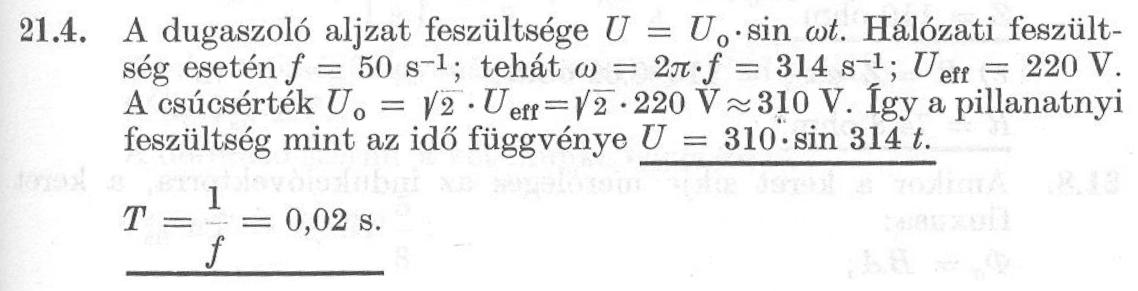 21.3. Az I = 300 A  sin(314t + π/3) tiszta szinuszos váltakozó áramnak mennyi aa) csúcsértéke;b) körfrekvenciája;c) frekvenciája;d) periódusideje;e) kezdő fázisa?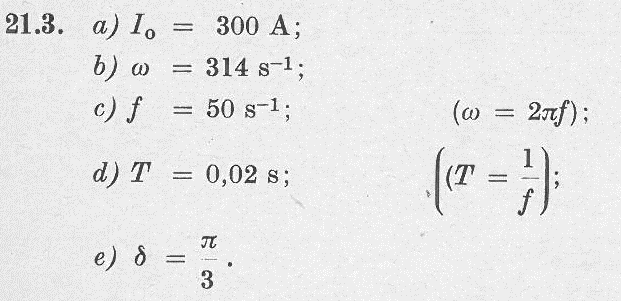 önindukciós tekercsórai 21.13.     otthonra 21.31. órai 21.13. Tisztán induktív ellenállású, 200 mH önindukciós együtthatójú tekercset 220 V hálózati feszültségre kapcsoljuk.a) Mekkora áram folyik a tekercsben?b) Ábrázoljuk a feszültséget és az áramerősséget az idő függvényében!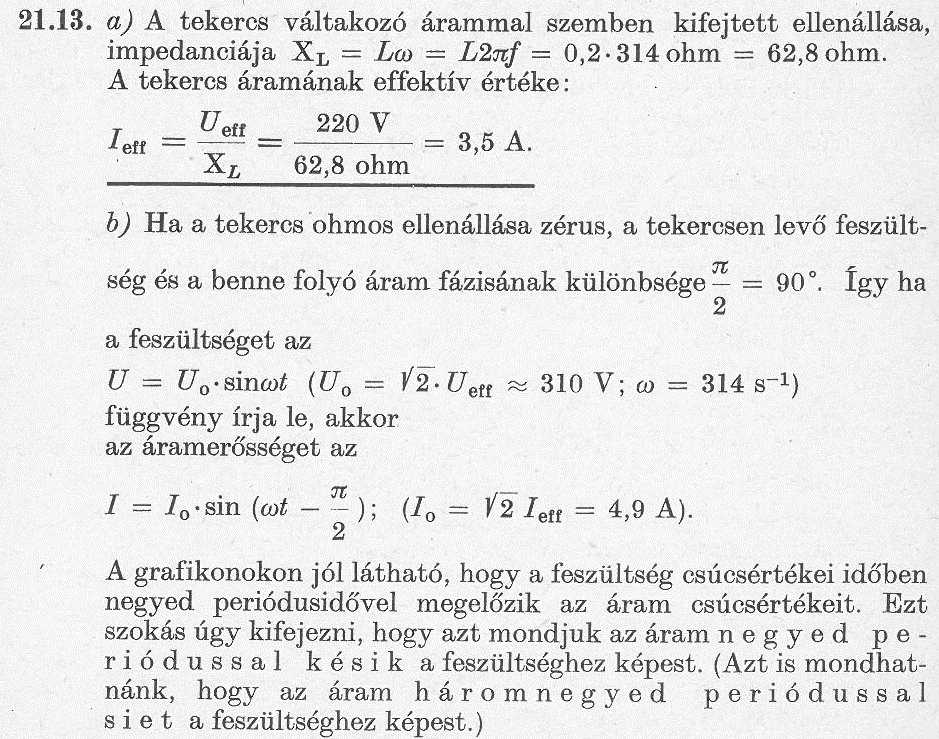 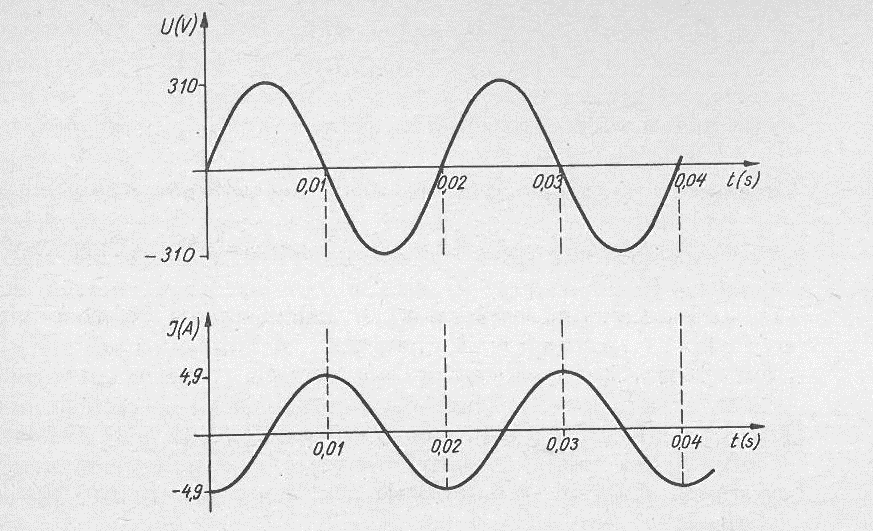 otthonra 21.31. Valamely tekercs egyenáramú ellenállása 25 . 220 V hálózati feszültség (50 Hz) esetén az átfolyó áram 8 A. Mekkora a tekercs önindukciós együtthatója?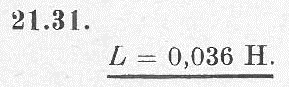 RL körórai 21.32.     otthonra 21.14.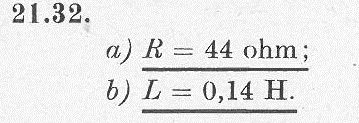 otthonra 21.14. Sorosan kapcsolunk egy elhanyagolható ohmikus ellenállású, 0,5 H önindukciójú tekercset egy 50 -os ohmikus ellenállással, majd rákapcsoljuk 220 V-os váltakozó feszültségű hálózatra.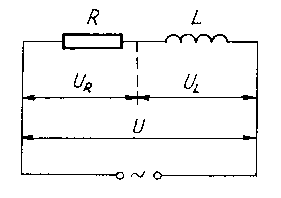 a) Mekkora a kör impedanciája?b) Mekkora áram folyik a körben?c) Mekkora az ohmikus ellenállásra, illetve a tekercsre jutó feszültség?d) Mekkora az áram és a feszültség közötti fáziskülönbség?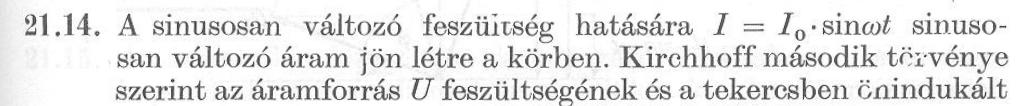 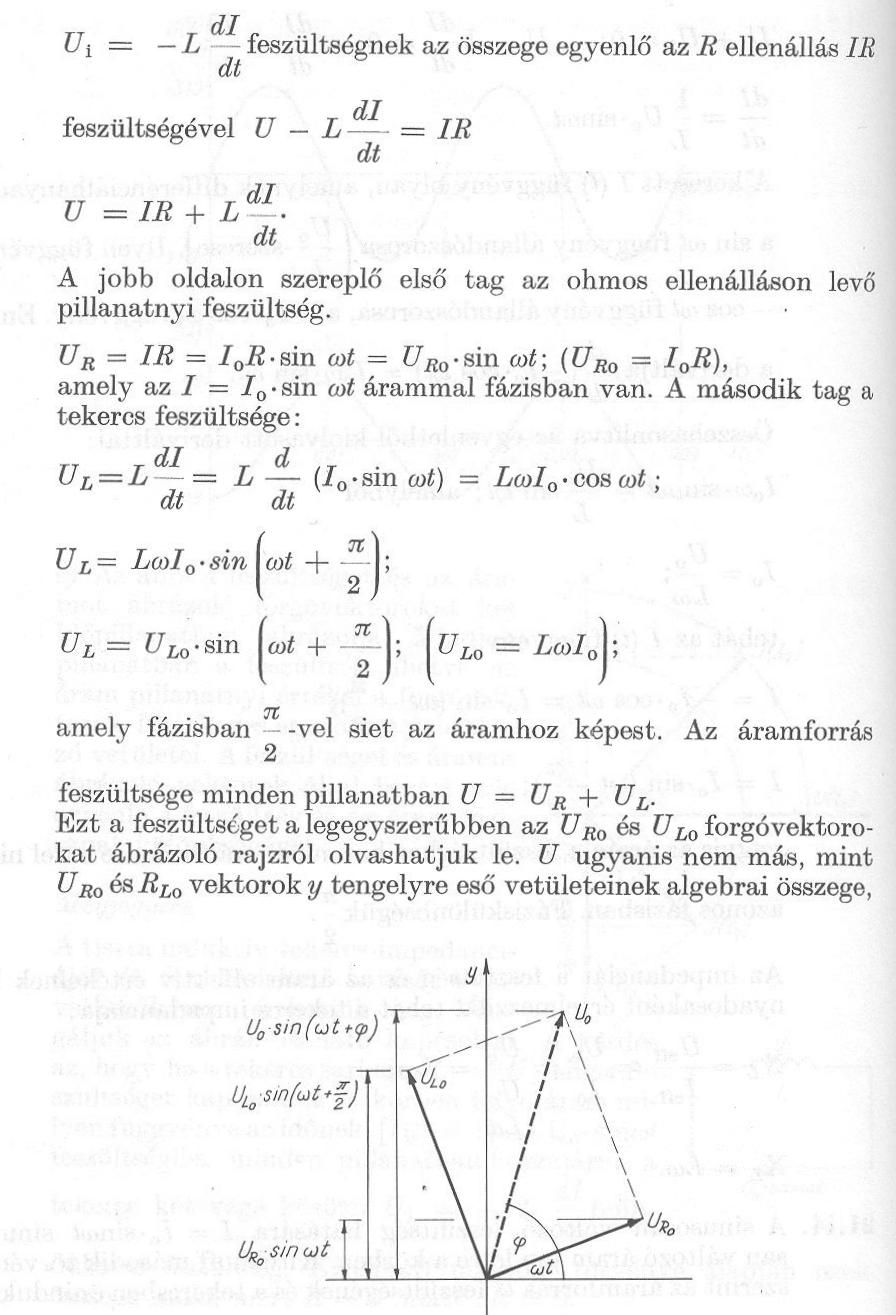 a forgó vektorokat nem kéne szóba hozni!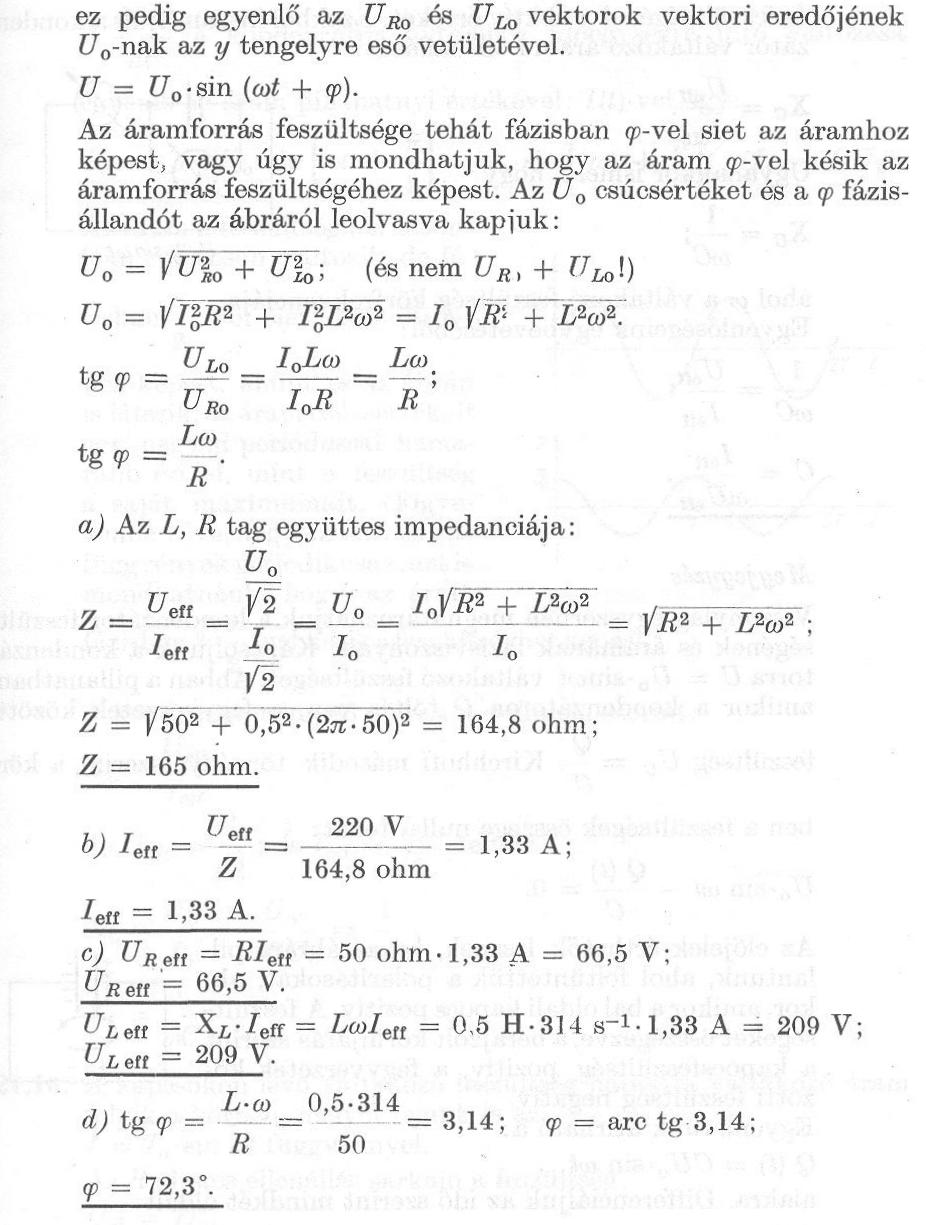 RC körórai 21.16.     otthonra 21.17.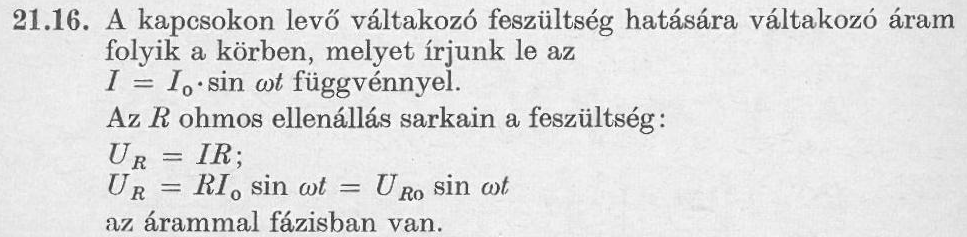 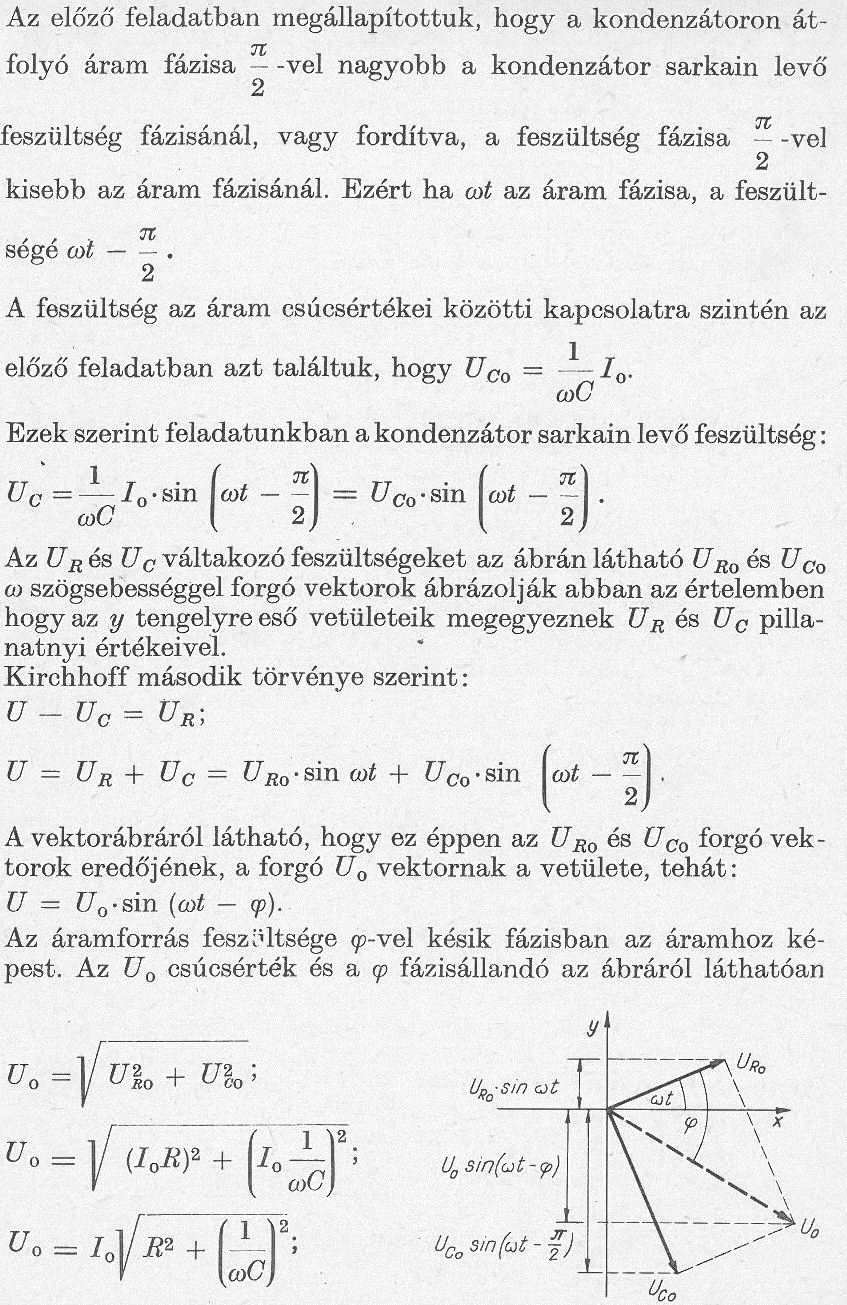 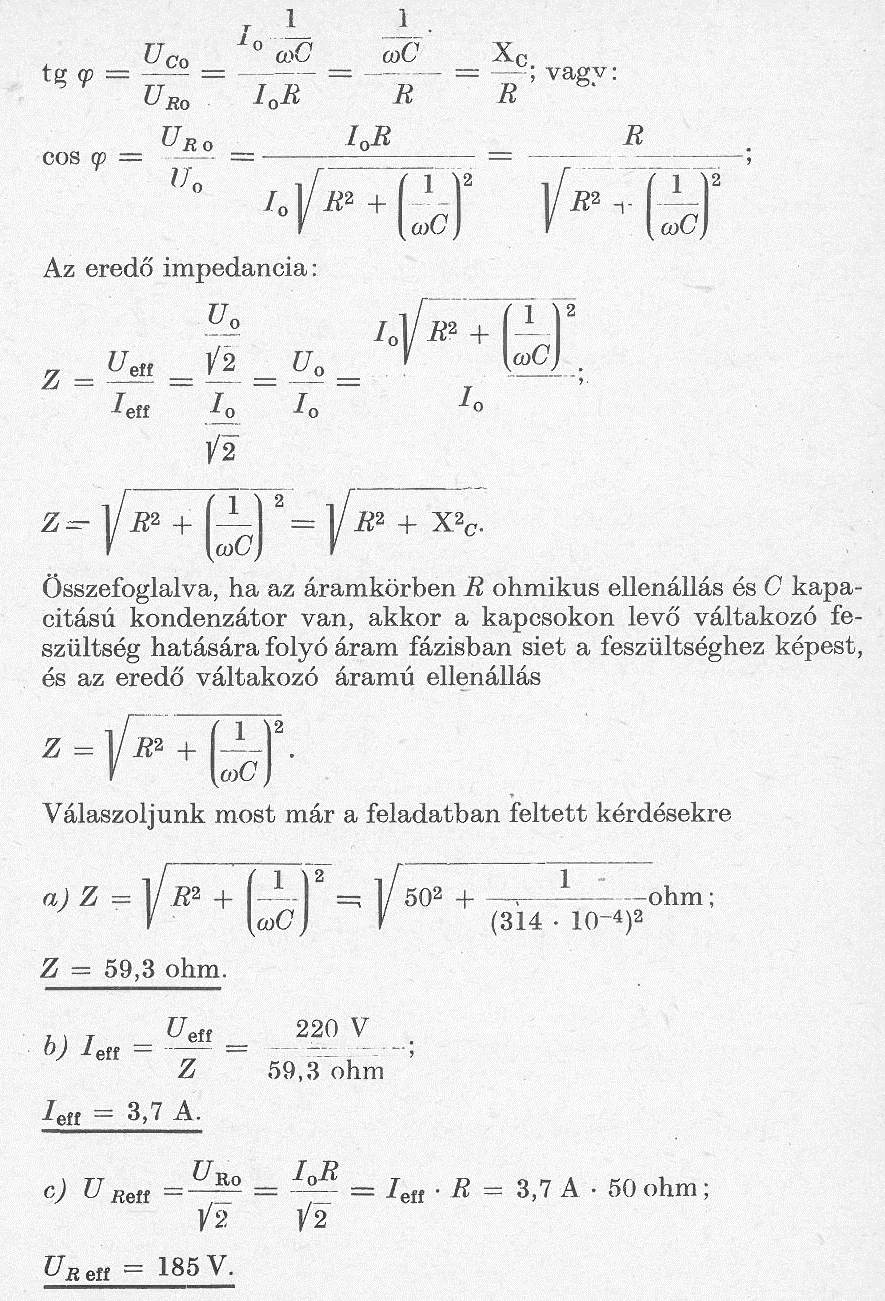 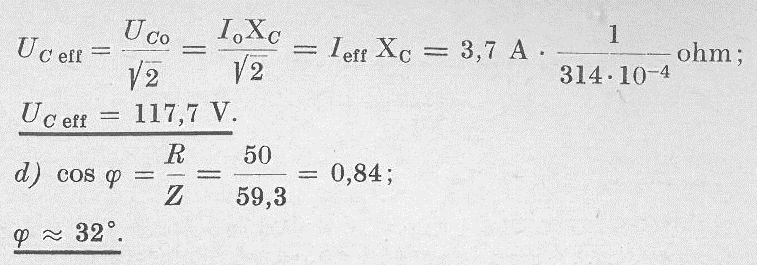 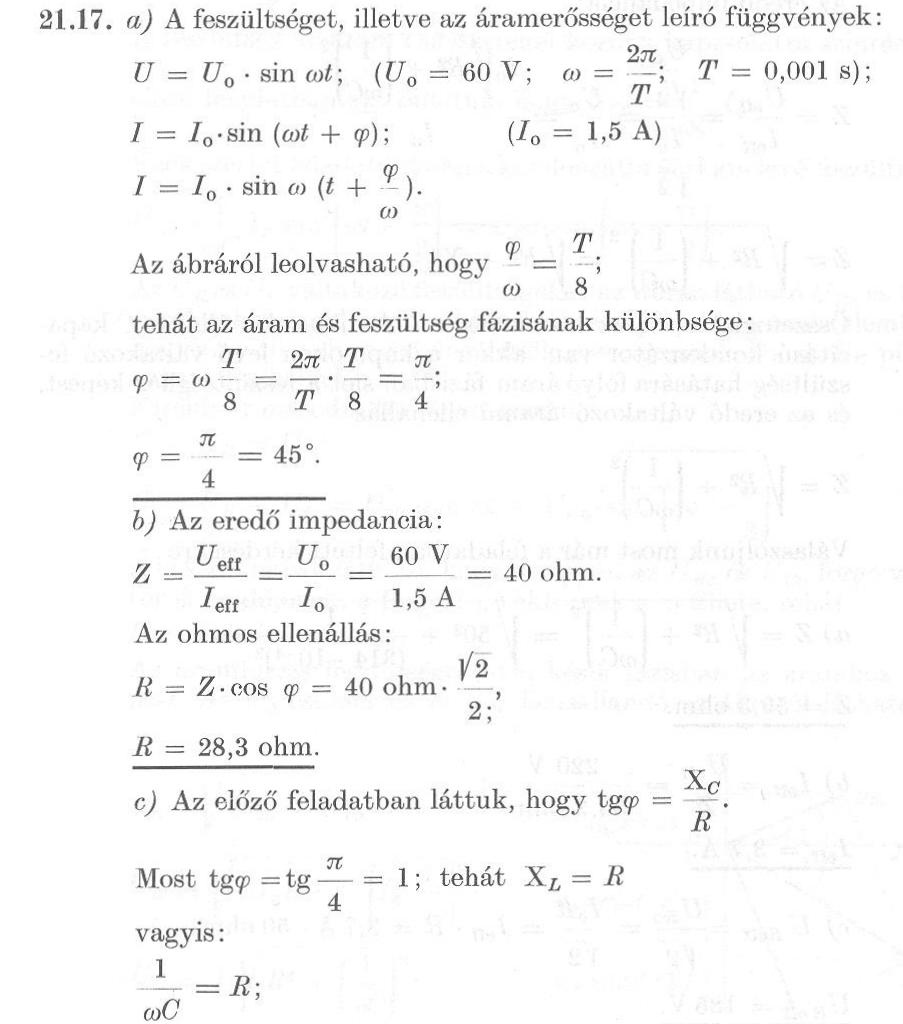 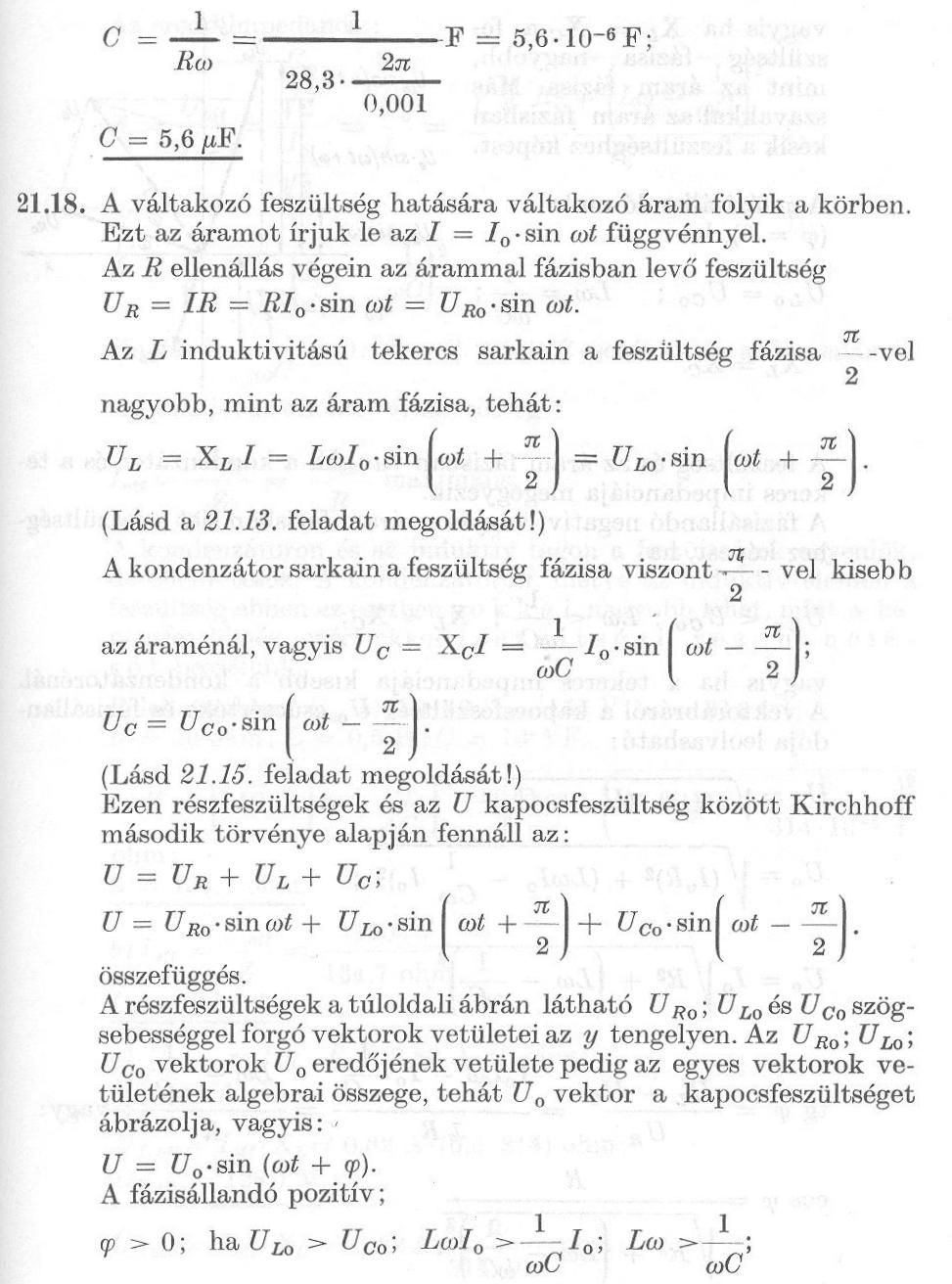 otthonra 21.6. Változhat-e a váltóáramú ellenállása egy	a) adott önindukciós együtthatójú tekercsnek;b) adott kapacitású kondenzátornak?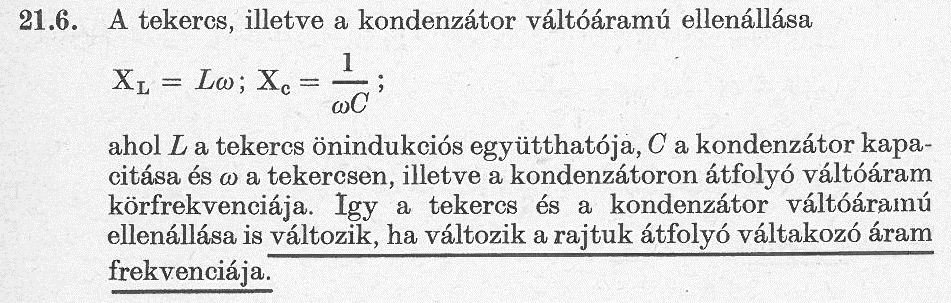 otthonra 21.27. Mennyit késik a szinuszos váltóáram a feszültséghez képesta) az ideális tekercsen;b) az ideális kondenzátoron?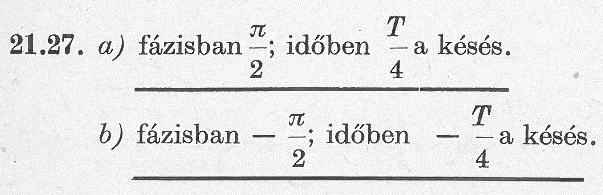 órai 20.31. Adott egy tetszőleges alakú, zárt síkgörbe mentén fekvő vezető, melyben I áram folyik. Határozzuk meg a mágneses tér irányát a síknaka) a görbén belüli;b) a görbén kívüli pontjában!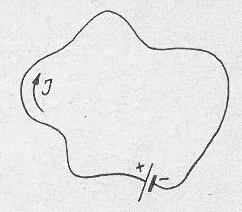 órai 21.32. Egy veszteséges tekercset 220 V-os hálózati váltakozó feszültségre kapcsolunk. Az ábra feltünteti a tekercs sarkain a feszültséget és a tekercsen folyó áramot az idő függvényében.Az ábra alapján határozzuk mega) a tekercs ohmos ellenállását;b) a tekercs önindukciós együtthatóját!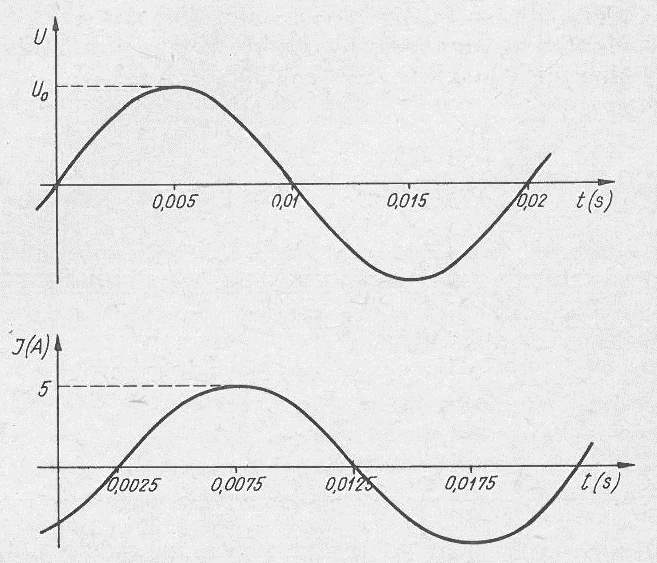 órai 21.16. Az ábrán látható kapcsolásban C = 100 F és R = 50 . 
A kapcsokon 220 V-os hálózati váltakozó feszültség van.a) Mekkora az eredő impedancia?b) Mekkora az áramerősség?c) Mekkora feszültséget mérhetünk az egyes elemeken?d) Mekkora a kapocsfeszültség és az áram fázisának különbsége?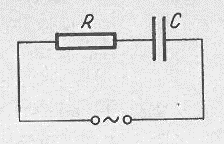 otthonra 21.17. A diagramon sorosan kapcsolt R ohmos ellenállás és C kapacitású kondenzátor pillanatnyi feszültségét és áramát ábrázoltuk. Határozzuk mega) az áram és a feszültség fázisának különbségét;b) az R ohmos ellenállást;c) a kondenzátor C kapacitását!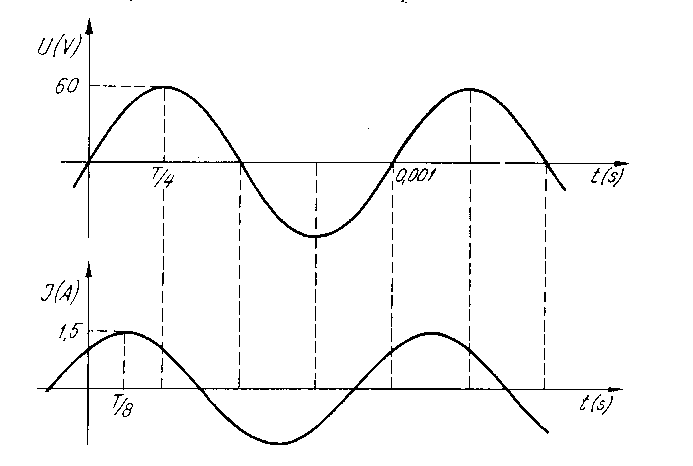 